Strakonice dne: 1. 4. 2020Objednací listč. 35/20/7 Předmět objednávky 	Množství	Předpokl. cena Kč 	Celkem (s DPH): 	195 000,00 Kč Popis objednávky:Oprava venkovního chodníku o výměře cca 100 m2 z betonové dlažby v MŠ Lidická č.p. 625 v části od brány k hlavnímu vstupu. Bude použita betonová dlažba tl. 80 mm bez zkosených hran.Termín dodání : 30. 5. 2020 Vyřizuje: Jaroslav HouskaBankovní spojení: ČSOB, a.s., č.ú.: 182050112/0300	IČ: 00251810	DIČ: CZ00251810Upozornění:	Na faktuře uveďte číslo naší objednávky.	Kopii objednávky vraťte s fakturou.	Schválil:	Ing. Jana Narovcová	vedoucí odboru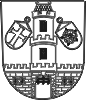 Město  StrakoniceOdbor majetkovýDodavatel:RADIMÍR LAGRON StavitelstvíÚnice-Hubenov 23386 01  StrakoniceIČ: 13507168 , DIČ: CZ5805051835oprava venkovního chodníku - MŠ Lidická č.p. 625195 000,00Tel. kontakt:383 700 320E-mail:jaroslav.houska@mu-st.cz